											1 November 2023Dear Parents and CarersWe are very pleased that pupils are back in school and the issues which resulted in the power cut over the last 3 days have now been resolved.  This letter is to confirm arrangements for pupils on the planned day of Industrial Action by Unison members next week.Holy Rood RC High School will be open to pupils on Wednesday 8 November. We will offer a full catering service for lunch time.Please note that due to the planned industrial action of some support staff, we will record pupil attendance manually but we will be unable to send attendance texts on this day.Our switchboard to reception will not be available and therefore you can contact school in an emergency via our school mobile phone 07718667269You can also contact us via email Admin@Holyrood.edin.sch.ukOur Pupil Support team can be reached via email:-S1 – Mr Lindsay year1head@holyrood.edin.sch.ukS2 - Mr Mitchell year2head@holyrood.edin.sch.ukS3 – Mr Scott year3head@holyrood.edin.sch.ukS4 – Mr Graves year4head@holyrood.edin.sch.ukS5/6 – Mr Kiernan year5head@holyrood.edin.sch.uk  OR year6head@holyrood.edin.sch.uk The S3 Parents’ Meeting will go ahead as planned from 4.30 – 7pm on Wednesday 8 November when we look forward to welcoming S3 parents and carers to Holy Rood. Full details of booking procedures have been sent via text and email.Thank you for your support.Your sincerelyJoan M Daly (Mrs)HEAD TEACHER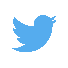 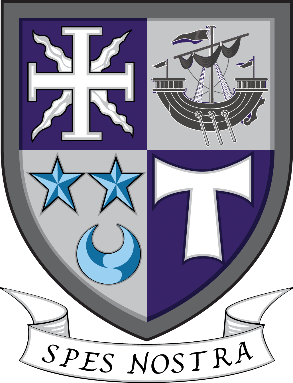 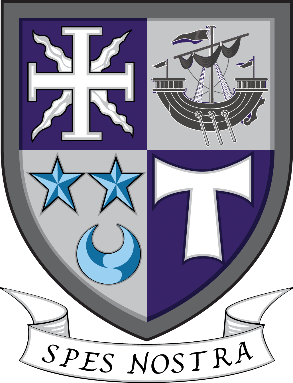 